Alberta Royal Purple Lodges Association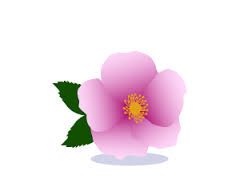 Notification of Deceased MemberPlease advise us of the death of your Royal Purple member. The Alberta Royal Purple Lodges Association will enter their name into the Provincial Book of Memories and recognize them at our Annual Provincial Conference. Please return to: 				                         Phone: 403-793-4731ARPLAS Chaplain Doris ParkynBox 255Bassano, ABT0J 0B0				Or email: doriscarolparkyn333@gmail.com  If you have a departed member’s funeral sheet, we would appreciate it to place in our memorial book. Thank you.Member's NameLodge Name & NumberLodge Mailing AddressHighest Lodge TitleDate of PassingName of Next of Kin & Relationship to Departed MemberComplete Address of Next of KinPlease include a brief history of the Member Please include a brief history of the Member 